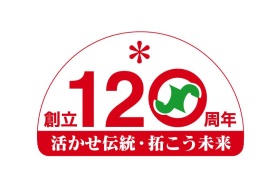 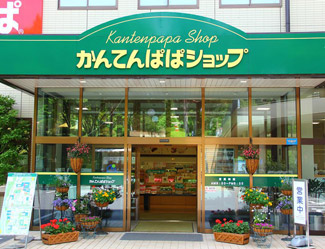 日　時：平成２６年１０月２９日（水）集　合：①午前７時００分　モノレール大塚・帝京大学駅 　　　　②午前７時２０分　南大沢駅南口　　　　　　　　③午前７時４０分　北野駅南口　　　　　　　　　（下記申込書の希望の集合場所に○をしてください。）参加費：お一人様　５，０００円（別途、参加費のお支払い等についてご連絡いたします。）定　員：４０名（定員になり次第締切ります）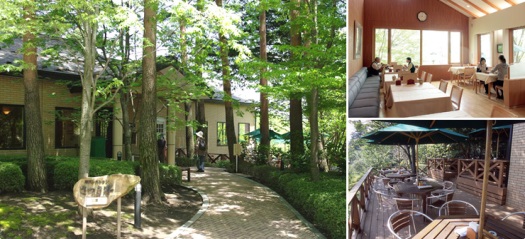 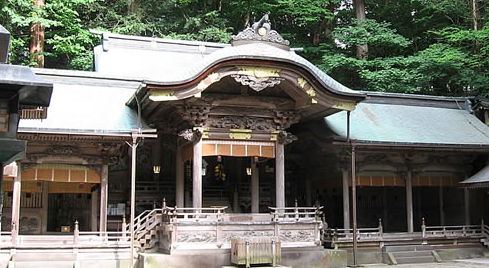 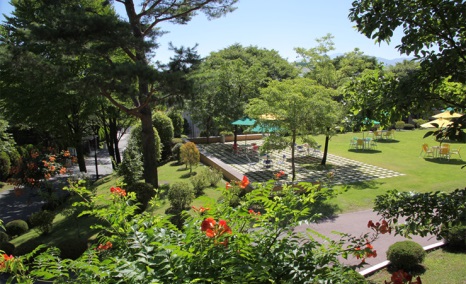 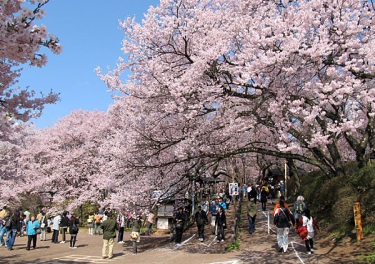 お申込：下記申込書に必要事項をご記入のうえ、事務局までお申込みください。八王子商工会議所Ｄ地区担当事務局（清住・目黒・原口）TEL 042-623-6311 FAX 042-626-8138※ご記入いただいた情報は、当会議所からの各種連絡・情報提供にのみ利用させていただきます。八王子商工会議所　Ｄ地区　日帰りバスツアー　参加申込書　 ＦＡＸ：０４２－６２６－８１３８八王子商工会議所　Ｄ地区　日帰りバスツアー　参加申込書　 ＦＡＸ：０４２－６２６－８１３８八王子商工会議所　Ｄ地区　日帰りバスツアー　参加申込書　 ＦＡＸ：０４２－６２６－８１３８八王子商工会議所　Ｄ地区　日帰りバスツアー　参加申込書　 ＦＡＸ：０４２－６２６－８１３８八王子商工会議所　Ｄ地区　日帰りバスツアー　参加申込書　 ＦＡＸ：０４２－６２６－８１３８八王子商工会議所　Ｄ地区　日帰りバスツアー　参加申込書　 ＦＡＸ：０４２－６２６－８１３８八王子商工会議所　Ｄ地区　日帰りバスツアー　参加申込書　 ＦＡＸ：０４２－６２６－８１３８八王子商工会議所　Ｄ地区　日帰りバスツアー　参加申込書　 ＦＡＸ：０４２－６２６－８１３８八王子商工会議所　Ｄ地区　日帰りバスツアー　参加申込書　 ＦＡＸ：０４２－６２６－８１３８事業所名事業所名TEL所在地所在地FAX集合場所集合場所希望の集合場所に   ○をしてください。 ①モノレール大塚・帝京大学駅　 ②南大沢駅南口　 ③北野駅南口①モノレール大塚・帝京大学駅　 ②南大沢駅南口　 ③北野駅南口①モノレール大塚・帝京大学駅　 ②南大沢駅南口　 ③北野駅南口①モノレール大塚・帝京大学駅　 ②南大沢駅南口　 ③北野駅南口①モノレール大塚・帝京大学駅　 ②南大沢駅南口　 ③北野駅南口①モノレール大塚・帝京大学駅　 ②南大沢駅南口　 ③北野駅南口参加者名参加者名参加者名参加者名